 «Мои родные»Ольгино. Глубинное село, расположенное на самой юго-западной окраине огромной территории Российской Федерации, Омской области, вдали от фронтовых дорог. В 6 километрах, буквально за бугром - граница с другим государством. Здесь испокон веков жили и живут исключительно мирные люди. В этом краю за обозримую историю никто никогда ни с кем не воевал. Но такие селения, его люди, труженики составляют стержень крепости, непобедимости России. 	Свидетельство тому – династия моего прапрадедушки Евстафия Мороза, откуда большая ветвь Николая Евстафьевича, моего прадедушки. Сам глава династии - из первопоселенцев, основавших Ольгино в 1896 году, давших жизнь многим поколениям. Более 10 лет он был служивый рекрут царской армии, участник первой империалистической. Дома жена Прасковья, два сына, три дочери вели единоличное хозяйство, сводя концы с концами. Вернулся хозяин с ослабленным здоровьем, рано умер, в 1928 году.Все мужчины поколений Мороз - солдаты Красной армии, четверо - участники Великой Отечественной войны, двое из которых погибли. Первая похоронка пришла на старшего сына Ивана - 1941 год, в 1945 году в Венгрии погиб танкист Дмитрий Иванович, его сын, 1926 года рождения. Василий, танкист, вернулся живым, но после войны трагически погиб на одном из оборонных заводов  г. Омска.
Больше всех служил, защищая Отечество, мой прадедушка - Николай Евстафьевич. Он был призван в 1939 году на Советско-финский фронт. Пополнения велись в основном из Сибири. Военные действия происходили на Карельском перешейке. Свирепствовали в тот год сильные морозы, до 45 градусов, был глубокий снег. Войска не имели опыта «прогрызать» укрепрайоны в таких условиях. История еще не знала таких войн. Успехи вначале измерялись не километрами, а метрами. 11 февраля 1940 года началось организованное контрнаступление наших войск, 14 марта заключен мир. Из воспоминаний моего прадедушки Н. Е. Мороза: «Финны на лыжах, маскированные в белых халатах, были неуловимыми. Мы в серых шинелях с трудом передвигались в снегу, были мишенями для противника. Не было спасения от сильных морозов. С января 1940 года со сквозным пулевым ранением находился в госпитале». После заключения мира с Финляндией, весной 1940 года Николай Евстафьевич вернулся домой долечивать раны. Началась Великая Отечественная. Наши близкие помнят его забинтованное тело, шинель, гимнастерку, пробитые пулей, и знают, что финская война - это тоже трагическая страница истории. Несмотря на недуг, работал в колхозе бригадиром полеводческой бригады, прерываясь на больничный режим, когда открывалась рана. В 1943 году его признали годным к строевой службе, и он был призван на фронт. Артиллерист, ефрейтор, он участвовал в освобождении Прибалтики, Польши, Германии. Победу встретил в Берлине, был контужен. Награжден орденом Красной Звезды, двумя медалями за отвагу, за взятие Берлина, за победу над Германией и трудовыми наградами - орденом Трудового Красного Знамени, юбилейной  медалью.
Вернувшись, домой, с первых дней вступил в прежнюю должность бригадира. Жизнь продолжалась. Они с моей прабабушкой, Анной Даниловной, вырастили 10 детей, прабабушка - «мать-героиня». Пятеро сыновей - отслужили срочную на защите Отечества. Шагают по земле четыре поколения династии Мороз – 22 внука, 43 правнука, 7 праправнуков, а всего, начиная от первопоселенцев, - около 300. 	Я восхищаюсь своими родными и говорю огромное СПАСИБО тем, кто подарил нам мирное, светлое и счастливое детство. Для меня и моей семьи - это великие люди, но они являются великими не только как действующие лица грандиозной исторической драмы, для нас они - близкие родственники. Мы одной крови с теми, кто победил, стало быть, все мы - наследники победителей.Нужно помнить и уважать прошлое.  Так будем же достойны своих отцов и матерей, давших нам жизнь, преодолевших все невзгоды, сохранивших и защитивших наше Отечество. Большая крона Древа Николая Евстафьевича Мороза своими ветвями и корнями многие годы состоит частью из крови и плоти Земли Омской.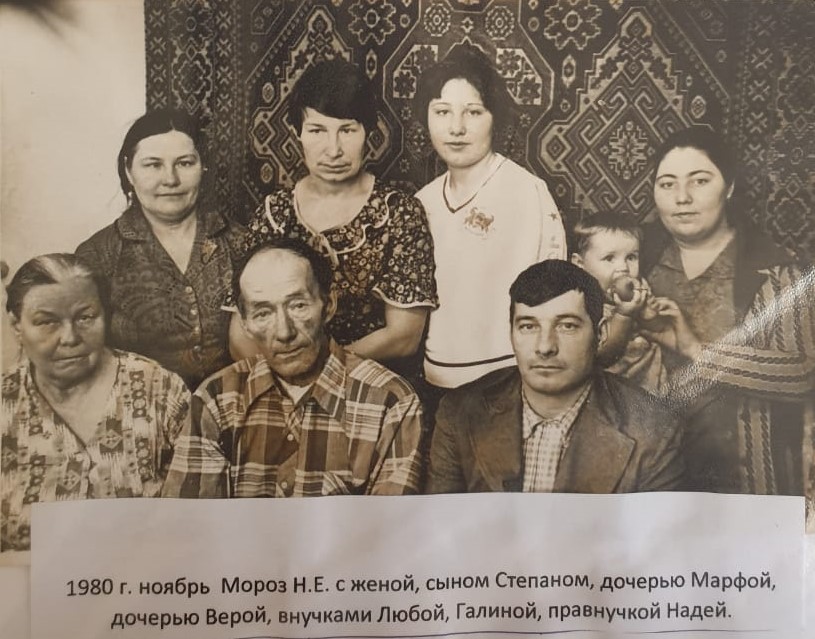 